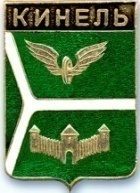 ДУМА ГОРОДСКОГО ОКРУГА КИНЕЛЬ САМАРСКОЙ ОБЛАСТИ РЕШЕНИЕРассмотрев предложенные изменения в бюджет городского округа Кинель Самарской области на 2021 год и на плановый период 2022 и 2023 годов, Дума городского округа Кинель Самарской областиРЕШИЛА: Внести  в  решение Думы  городского округа Кинель  Самарской области от 17.12.2020 г. № 29 «О бюджете городского округа Кинель на 2021 год и на плановый период 2022 и 2023 годов» следующие изменения: В пункте 1:в абзаце втором цифру «1784828» заменить цифрой «1936337»;в абзаце третьем цифру «1784828» заменить цифрой «1960193»;в абзаце четвертом цифру  «0» заменить  цифрой «23856». В пункте 2:в абзаце втором цифру «1344398» заменить цифрой «989813»;в абзаце третьем цифру «1344398» заменить цифрой «989813». В пункте 3:в абзаце третьем цифру «637117» заменить цифрой «642117»;в абзаце четвертом цифру  «25000» заменить  цифрой «20000». В пункте 4:в абзаце третьем цифру «30620» заменить цифрой «30865». В пункте 6:в абзаце втором цифру «1358443» заменить цифрой «1509952»;в абзаце третьем цифру «916236» заменить цифрой «561651». В пункте 7:в абзаце втором цифру «1358443» заменить цифрой «1509952», цифру «1149139» заменить цифрой «1300648»; в абзаце третьем цифру «916236» заменить цифрой «561651», цифру «701842» заменить цифрой «347257».1.7. В пункте 13:в абзаце втором цифру «13452»   заменить цифрой «13456» .1.8. В пункте 22:в абзаце четвертом цифру «5507»   заменить цифрой «4060» .1.9. В приложении 1 «Перечень главных администраторов доходов бюджета городского  округа   Кинель  Самарской  области »  после  строки  «добавить строку  следующего содержания:                                                                                                               ».1.10. Приложение  4  «Ведомственная структура  расходов бюджета городского округа на 2021 год» изложить в новой редакции согласно Приложению 1 к настоящему решению.1.11. Приложение  5  «Ведомственная структура расходов бюджета городского округа на  плановый период 2022 и 2023 годов» изложить в новой редакции согласно Приложению 2 к настоящему решению.                                                                                                              1.12. Приложение  6  «Распределение  бюджетных  ассигнований по разделам, подразделам, целевым статьям (муниципальным программам городского округа и непрограммным направлениям деятельности), группам и подгруппам видов расходов классификации  расходов бюджета городского округа на 2021 год» изложить в новой редакции согласно Приложению 3 к настоящему решению.1.13. Приложение  7  «Распределение  бюджетных  ассигнований по разделам, подразделам, целевым статьям (муниципальным программам городского округа и непрограммным направлениям деятельности), группам и подгруппам видов расходов классификации  расходов бюджета городского округа на  плановый  период 2022 и 2023 годов» изложить в новой редакции согласно Приложению 4 к настоящему решению.1.14. Приложение  8  «Источники   внутреннего   финансирования дефицита  бюджета городского округа на 2021 год» изложить в новой редакции согласно Приложению 5 к настоящему решению.1.15. Приложение  9  «Источники   внутреннего   финансирования дефицита  бюджета городского округа на  плановый  период 2022 и 2023 годов» изложить в новой редакции согласно Приложению 6 к настоящему решению.         2. Официально опубликовать настоящее решение. 3. Настоящее решение вступает в силу на следующий день после  дня его официального опубликования.Председатель Думы городского округаКинель Самарской области                                                        А.А. СанинГлава городского округа КинельСамарской области    					                         В.А.Чихирев. Кинель, ул. Мира, д. 42а. Кинель, ул. Мира, д. 42а. Кинель, ул. Мира, д. 42а. Кинель, ул. Мира, д. 42а. Кинель, ул. Мира, д. 42а. Кинель, ул. Мира, д. 42а. Кинель, ул. Мира, д. 42аТел. 2-19-60, 2-18-80Тел. 2-19-60, 2-18-80Тел. 2-19-60, 2-18-80«28»января2021г.г.№38О внесении изменений в решение Думы городского округа Кинель Самарской области от 17.12.2020 г. № 29 «О бюджете городского округа Кинель Самарской области  на 2021 год и на плановый период 2022 и 2023 годов» 9092 02 20302 04 0000 150Субсидии бюджетам городских округов на обеспечение мероприятий по переселению граждан из аварийного жилищного фонда, в том числе переселению граждан из аварийного жилищного фонда с учетом необходимости развития малоэтажного жилищного строительства, за счет средств бюджетов9092 02 25013 04 0000 150Субсидии бюджетам городских округов на сокращение доли загрязненных сточных вод